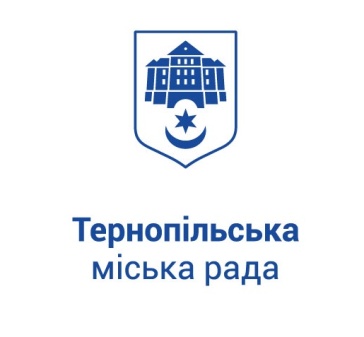 ДЕПУТАТТернопільської міської ради VIII скликанняЕргешов Рустам Султанбекович46001, м.Тернопіль, вул.Б.Хмельницького 11А (3 пов.), r.erheshov@gmail.com, тел.+380989928330ЗВІТПЕРШИЙ РІК ДІЯЛЬНОСТІДата набуття повноважень: 18.11.2020Діяльність в межах єдиного багатомандатного виборчого округу - Тернопільська міська громадаОсновна депутатська діяльність:Секретар  постійної депутатської комісії з бюджету та фінансів.Член Номінаційного комітету «Громадського бюджету 2022».Член лічильної комісії під час пленарних засідань сесій Тернопільської міської радиПрисутність на чергових і позачергових пленарних засіданнях сесії Тернопільської міської ради:11 із 11Участь у засіданнях постійних комісій: 33Участь у погоджувальних радах пленарних засідань сесій Тернопільської міської ради: 10Проведено прийомівгромадян: 20Отримано звернень громадян: 45Робота в постійних депутатських комісіях Тернопільської міської ради:Участь у 100% засідань профільної комісії з питань бюджету і фінансів -33Секретар  постійної депутатської комісії з бюджету та фінансів.Подано зверненьдепутата:2Щодо капітального ремонту прибудинкової території по вул. Л. Українки 14: ПідтриманоЩодо змін до бюджету у частині співфінансування капітального ремонту спортивного майданчика в школі №25 в Кутківцях: ПідтриманоПублічні звернення виступи на сесії: 2Звернення щодо змін до бюджету щодо співфінансування капітального ремонту спортивного майданчика в школі №25 в Кутківцях. Звернення щодо спільного звернення до керівництва країни щодо незгоди з тарифною політикою урядуУчасть в номінаційному комітеті Громадського бюджету 2022.Підтримані ініціативи:Ініціатива щодо спільного звернення до керівництва країни щодо зниження тарифів на комунальні послугиІніціатива включення ряду об’єктів в титульний список капітальних ремонтів на 2022 рікІніціатива звернення до мешканців тернопільської громади та навколишніх сіл – про шкідливість спалювання трави та сухостою, заклик переходити на компостування замість спалювання.Підтримка програми «Питна вода, яка передбачає покращення якості води, будівництво станцій знезалізнення та бюветів з питною водою.Підтримали звернення до КабМіну щодо задоволення потреб суспільства у громадських перевезеннях. Підтримка звернень громадян у складних життєвих обставинах про виділення одноразової матеріальної допомоги